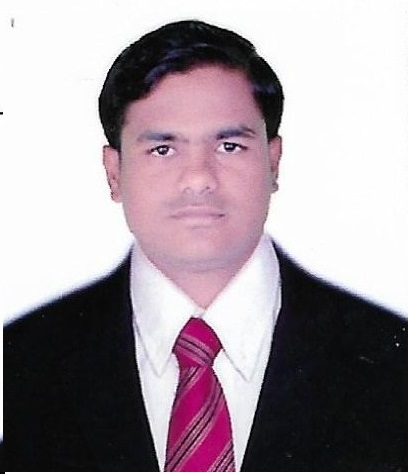 CURRICULUM VITAEMOHMMADMOHMMAD.351981@2freemail.com  Career OBJECTIVE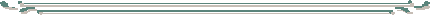 Intend to build a career with leading corporate which will help me to explore myself fully and realize my potential.  I am confident that my commitment and team work will result on exceeding organization’s expectations.Educational Qualification2010- 2014 - Bachelor of Commerce (Computers) from Govt. Degree College, Kakatiya University, with Second division.2008 – 2010 Intermediate Education, CEC from Panjetan Inter & Degree College, Board of Intermediate Education, Andhra Pradesh.   2008- Secondary Education from Govt. High School, Board of Secondary Education, Andhra Pradesh.   Professional strengthsQuick LearnerCustomer ServiceStock ReconciliationCash HandlingTeam PlayerKey Computer SkillsTools                :           MS – Office, Internet applications, Typing 37 words per/min.Work Experience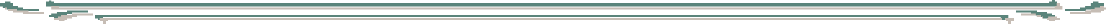 Indoor Sales Executive    				                   Nov’ 2014 – Dec’ 2016							                    BIG C MOBILES, INDIA   Responsibilities:   Handling sales activities of the showroom  Constantly achieving sales targets put forth by the management through promotions, effective selling and cross selling  Supervising administrative activities of the showroom and reporting the same to showroom in charge  Managing daily office activities like closing and opening  Performing sales activities like attending to customers, needs analyzing, sales assistance and in-house promotions  Supervising housekeeping and maintaining cleanliness of the showroom   Coordinating with the purchase department in procuring the right products depending on market trend   Monitoring market trends and customer needs and informing the management accordinglyExtra-Curricular ActivitiesBrowsing, Swimming, Listening Music.